Publicado en Cogolludo el 15/02/2024 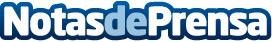 Salen los chocolateros y chocolateras de Cogolludo en el Miércoles de CenizaLo volverán a hacer este próximo sábado, en el II Encuentro Etnológico de Botargas que se convoca en la localidad serranaDatos de contacto:Javier BravoBravocomunicacion606411053Nota de prensa publicada en: https://www.notasdeprensa.es/salen-los-chocolateros-y-chocolateras-de Categorias: Gastronomía Artes Visuales Historia Sociedad Castilla La Mancha Turismo Celebraciones http://www.notasdeprensa.es